                         РЕПУБЛИКА СРБИЈА                                                                     КЛ ВАЗ 02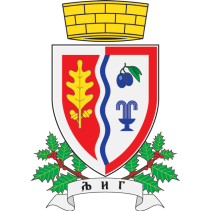                      ОПШТИНА ЉИГ                                      Општинска управа                       Одељење за инспекцијске послове                       Инспектор за заштиту животне средине                           Карађорђева број 7.                           ЉигКонтролна листа: ЗАШТИТА ВАЗДУХА КОД СТАЦИОНАРНИХ ПОСТРОЈЕЊАОбавезе из Закона о заштити ваздуха, за тачкасте и дифузне стационарне изворе загађивања који не спадају у постројења за сагоревање Табела АОБАВЕЗЕ ИЗ ЗАКОНА* Табела Б* Одговори на питања треба да укључе и обавезе које су одређене студијом о процени утицаја на животну средину а које су строжије од обавеза прописаних Законом о заштити ваздуха и његовим подзаконских прописа. На пример студијом могу бити прописана континуална мерења и мерење квалитета ваздуха.* Ради процене степена ризика обавезно је одговорити на сва питања и у случају дифузних извора емисије и у случају оних са посебно дефннисаним испустом ( тачкасти извори емисије).Напомена: 1 Треба унети врсту постројења из поднаслова и по потреби из табеле Прилога 1 Уредбе о граничним вредностима емисија загађујућих материја у ваздух из стационарних извора загађивања, осим постројења за сагоревање. На пример: „Ливнице сивог ливеног гвожђа(сивог лива), легираног ливеног гвожђа и челика“ и по потреби „Постројење електричне пећи“. Уколико се ради о постројењу које није наведено у Прилогу 1, онда треба унети шта се производи на постројењу. Капацитет постројења се може преузети пре свега из технолошког пројекта и техничке документације постројења, а у њиховом недостатку може се преузети из студије о процени утицаја на животну средину, затим из захтева за издавање студије, захтева за издавање интегрисане дозволе и друге документације, односно изјаве оператера. 2 Обавеза повременог мерења емисије не постоји у случају постројења на којем се врши континуално мерење. Мерењем морају бити обухваћене све јединице постројења које испуштају загађујуће материје. Уколико за мерење емисије одређене загађујуће материје не постоји овлашћено лице, треба сматрати да је оператер извршио законску обавезу. 3  Мерно место мора бити у складу са стандардом ISO 15259, између осталог на равном делу цевовода дужине 5 хидрауличка пречника цевовода узводно и два хидрауличка пречника цевовода низводно од мерног места.4  Случајеви основане сумње су прописани чланом 21. Уредбе о мерењима емисија загађујућих материја из стационарних извора загађивања. 5 Правилно поређење резултата мерења из извештаја са прописаном ГВЕ је меродавније од закључка извештаја у којем је примењена погрешна ГВЕ.6 Правилником о методологији за израду националног и локалног регистра извора загађивања, као и методологији за врсте, начине и рокове прикупљања података је прописано за коју врсту постројења се подаци достављају Агенцији за заштиту животне средине и за коју врсту постројења се достављају надлежном органу јединице локалне самоуправе.7 Обавеза прибављања дозволе је прописана за ново и реконструисано постројење, за које другим законима није прописано издавање интегрисане дозволе нити израда студије о процени утицаја на животну средину. Према Закону о планирању и изградњи, надлежни орган по потреби издаје решење о пробном раду а након његовог завршетка се прибавља употребна дозвола. Овим законом је прописано значење појма реконструкције.РЕЗУЛТАТ НАДЗОРА У БОДОВИМА:Подаци о опертаеруПодаци о опертаеруНазив оператераОпштина и место седишта оператераМатични број оператера  ПИБ оператераИме особе за контактНазив радног места особе за контактТелефон особе за контактЕлектронска адреса особе за контактА) Подаци о стациoнарном извору загађивања ( постројењу ) који не спада у постројења за сагоревањеА) Подаци о стациoнарном извору загађивања ( постројењу ) који не спада у постројења за сагоревањеА) Подаци о стациoнарном извору загађивања ( постројењу ) који не спада у постројења за сагоревањеА) Подаци о стациoнарном извору загађивања ( постројењу ) који не спада у постројења за сагоревањеА) Подаци о стациoнарном извору загађивања ( постројењу ) који не спада у постројења за сагоревањеА) Подаци о стациoнарном извору загађивања ( постројењу ) који не спада у постројења за сагоревањеА) Подаци о стациoнарном извору загађивања ( постројењу ) који не спада у постројења за сагоревањеА) Подаци о стациoнарном извору загађивања ( постројењу ) који не спада у постројења за сагоревањеА) Подаци о стациoнарном извору загађивања ( постројењу ) који не спада у постројења за сагоревањеА) Подаци о стациoнарном извору загађивања ( постројењу ) који не спада у постројења за сагоревањеА) Подаци о стациoнарном извору загађивања ( постројењу ) који не спада у постројења за сагоревањеА) Подаци о стациoнарном извору загађивања ( постројењу ) који не спада у постројења за сагоревањеА) Подаци о стациoнарном извору загађивања ( постројењу ) који не спада у постројења за сагоревањеА) Подаци о стациoнарном извору загађивања ( постројењу ) који не спада у постројења за сагоревањеА) Подаци о стациoнарном извору загађивања ( постројењу ) који не спада у постројења за сагоревањеА) Подаци о стациoнарном извору загађивања ( постројењу ) који не спада у постројења за сагоревањеА) Подаци о стациoнарном извору загађивања ( постројењу ) који не спада у постројења за сагоревањеА) Подаци о стациoнарном извору загађивања ( постројењу ) који не спада у постројења за сагоревањеА1Назив постројења/ознака димњака А2Општина постројењаА2Место постројењаА2Улица постројењаА3Да ли се отпадни гасови испуштају у ваздух кроз посебно дефинисан испуст (димњак, цев) Да ли се отпадни гасови испуштају у ваздух кроз посебно дефинисан испуст (димњак, цев) ДА□ДА□ДА□ДА□ДА□ДА□ДА□НЕ□НЕ□НЕ□НЕ□НЕ□НЕ□НЕ□НЕ□А4Врста постројења, капацитет  1Врста постројења, капацитет  1А5Врста постројења ( у односу на датум 06.01.2016.године )Врста постројења ( у односу на датум 06.01.2016.године )Постојећи стационарни извор загађивања, који не спада у постројења за сагоревање          □Постојећи стационарни извор загађивања, који не спада у постројења за сагоревање          □Постојећи стационарни извор загађивања, који не спада у постројења за сагоревање          □Постојећи стационарни извор загађивања, који не спада у постројења за сагоревање          □Постојећи стационарни извор загађивања, који не спада у постројења за сагоревање          □Постојећи стационарни извор загађивања, који не спада у постројења за сагоревање          □Постојећи стационарни извор загађивања, који не спада у постројења за сагоревање          □Нови стационарни извор загађивања, који не спада у постројења за сагоревање        □Нови стационарни извор загађивања, који не спада у постројења за сагоревање        □Нови стационарни извор загађивања, који не спада у постројења за сагоревање        □Нови стационарни извор загађивања, који не спада у постројења за сагоревање        □Нови стационарни извор загађивања, који не спада у постројења за сагоревање        □Нови стационарни извор загађивања, који не спада у постројења за сагоревање        □Нови стационарни извор загађивања, који не спада у постројења за сагоревање        □Нови стационарни извор загађивања, који не спада у постројења за сагоревање        □А7Да ли је постројење изграђено или реконструисано после 23.05.2009.год. Да ли је постројење изграђено или реконструисано после 23.05.2009.год. Јесте  □Јесте  □Јесте  □Јесте  □Јесте  □Јесте  □Јесте  □Јесте  □Јесте  □Јесте  □Није  □Није  □Није  □Није  □Није  □А8Да ли постројење ради мање од 500 часова у календарској години(У овом случају не постоји обавеза континуалног мерења)Да ли постројење ради мање од 500 часова у календарској години(У овом случају не постоји обавеза континуалног мерења)ДА  □ДА  □ДА  □ДА  □ДА  □ДА  □ДА  □ДА  □ДА  □НЕ  □НЕ  □НЕ  □НЕ  □НЕ  □НЕ  □А9Унети број радних дана постројења у сваком полугодишту календарске године:Унети број радних дана постројења у сваком полугодишту календарске године:Година:Прво полугодиште:Година:Прво полугодиште:Година:Прво полугодиште:Година:Прво полугодиште:Година:Прво полугодиште:Година:Прво полугодиште:Година:Прво полугодиште:Година:Прво полугодиште:Година:Прво полугодиште:Година:Друго полугодиште:Година:Друго полугодиште:Година:Друго полугодиште:Година:Друго полугодиште:Година:Друго полугодиште:Година:Друго полугодиште:Б ) Повремена мерења емисије Б ) Повремена мерења емисије Б ) Повремена мерења емисије Б ) Повремена мерења емисије Б ) Повремена мерења емисије Б ) Повремена мерења емисије Б ) Повремена мерења емисије Б ) Повремена мерења емисије Б ) Повремена мерења емисије Б ) Повремена мерења емисије Б ) Повремена мерења емисије Б ) Повремена мерења емисије Б ) Повремена мерења емисије Б ) Повремена мерења емисије Б ) Повремена мерења емисије Б ) Повремена мерења емисије Б ) Повремена мерења емисије Б ) Повремена мерења емисије Б1Да ли је овлашћено правно лице у календарској години извршило прописан број повремених мерења емисије за све загађујуће материје 2Да ли је овлашћено правно лице у календарској години извршило прописан број повремених мерења емисије за све загађујуће материје 2Да ли је овлашћено правно лице у календарској години извршило прописан број повремених мерења емисије за све загађујуће материје 2ДА
□Осам бодаНЕ
□Нула бодаНЕ
□Нула бодаНЕ
□Нула бодаДелимично (нека мерења нису извршена)
□Четри бодаДелимично (нека мерења нису извршена)
□Четри бодаДелимично (нека мерења нису извршена)
□Четри бодаДелимично (нека мерења нису извршена)
□Четри бодаДелимично (нека мерења нису извршена)
□Четри бодаДелимично (нека мерења нису извршена)
□Четри бодаДелимично (нека мерења нису извршена)
□Четри бодаНе постоји обавеза повременог мерења емисије
□Осам бодаНе постоји обавеза повременог мерења емисије
□Осам бодаНе постоји обавеза повременог мерења емисије
□Осам бодаБ2Да ли су у календарској години сва повремена мерења емисије (и контролно ако постоји) извршена у условима највећег оптерећења постројења и условима уобичајене потрошње горива(За мерење пре 02.02.2016.год. попунити за услове уобичајеног оптерећења, уместо највећег)Да ли су у календарској години сва повремена мерења емисије (и контролно ако постоји) извршена у условима највећег оптерећења постројења и условима уобичајене потрошње горива(За мерење пре 02.02.2016.год. попунити за услове уобичајеног оптерећења, уместо највећег)Да ли су у календарској години сва повремена мерења емисије (и контролно ако постоји) извршена у условима највећег оптерећења постројења и условима уобичајене потрошње горива(За мерење пре 02.02.2016.год. попунити за услове уобичајеног оптерећења, уместо највећег)ДА
□Два бодаДА
□Два бодаДА
□Два бодаНЕ □Нула бодаНЕ □Нула бодаНЕ □Нула бодаНЕ □Нула бодаПовремена мерења емисије нису извршена □Два бодаПовремена мерења емисије нису извршена □Два бодаПовремена мерења емисије нису извршена □Два бодаПовремена мерења емисије нису извршена □Два бодаПовремена мерења емисије нису извршена □Два бодаПовремена мерења емисије нису извршена □Два бодаПовремена мерења емисије нису извршена □Два бодаБ3Да ли је испуњено да на мерном месту не постоји разблаживање отпадних гасова и да не постоји мешање са отпадним гасовима из друге врсте постројењаДа ли је испуњено да на мерном месту не постоји разблаживање отпадних гасова и да не постоји мешање са отпадним гасовима из друге врсте постројењаДа ли је испуњено да на мерном месту не постоји разблаживање отпадних гасова и да не постоји мешање са отпадним гасовима из друге врсте постројењаДА
□Четри бодаДА
□Четри бодаДА
□Четри бодаНЕ □Нула бодаНЕ □Нула бодаНЕ □Нула бодаНЕ □Нула бодаНе постоји мерно место □Четри бодаНе постоји мерно место □Четри бодаНе постоји мерно место □Четри бодаНе постоји мерно место □Четри бодаНе постоји мерно место □Четри бодаНе постоји мерно место □Четри бодаНе постоји мерно место □Четри бодаБ4Да ли је мерно место постављено у складу са мерном методом 3Да ли је мерно место постављено у складу са мерном методом 3Да ли је мерно место постављено у складу са мерном методом 3ДА
□Два бодаДА
□Два бодаДА
□Два бодаНЕ □Нула бодаНЕ □Нула бодаНЕ □Нула бодаНЕ □Нула бодаНе постоји обавеза повременог мерења емисије □Два бодаНе постоји обавеза повременог мерења емисије □Два бодаНе постоји обавеза повременог мерења емисије □Два бодаНе постоји обавеза повременог мерења емисије □Два бодаНе постоји обавеза повременог мерења емисије □Два бодаНе постоји обавеза повременог мерења емисије □Два бодаНе постоји обавеза повременог мерења емисије □Два бодаБ5Да ли оператер поступа тако да не постоји потреба контролног мерења емисије због основане сумње у повремена и континуална мерења и друго 4Да ли оператер поступа тако да не постоји потреба контролног мерења емисије због основане сумње у повремена и континуална мерења и друго 4Да ли оператер поступа тако да не постоји потреба контролног мерења емисије због основане сумње у повремена и континуална мерења и друго 4ДА
□Четри бодаДА
□Четри бодаДА
□Четри бодаНЕ □Нула бодаНЕ □Нула бодаНЕ □Нула бодаНЕ □Нула бодаМерења емисије нису вршена □Четри бодаМерења емисије нису вршена □Четри бодаМерења емисије нису вршена □Четри бодаМерења емисије нису вршена □Четри бодаМерења емисије нису вршена □Четри бодаМерења емисије нису вршена □Четри бодаМерења емисије нису вршена □Четри бодаВ) Континуално мерење емисијеВ) Континуално мерење емисијеВ) Континуално мерење емисијеВ) Континуално мерење емисијеВ) Континуално мерење емисијеВ) Континуално мерење емисијеВ) Континуално мерење емисијеВ) Континуално мерење емисијеВ) Континуално мерење емисијеВ) Континуално мерење емисијеВ) Континуално мерење емисијеВ) Континуално мерење емисијеВ) Континуално мерење емисијеВ) Континуално мерење емисијеВ) Континуално мерење емисијеВ) Континуално мерење емисијеВ) Континуално мерење емисијеВ) Континуално мерење емисијеВ1Да ли је у календарској години за све загађујуће материје  извршена обавеза континуалног мерења емисије, уз прибављену сагласност министарстваДа ли је у календарској години за све загађујуће материје  извршена обавеза континуалног мерења емисије, уз прибављену сагласност министарстваДа ли је у календарској години за све загађујуће материје  извршена обавеза континуалног мерења емисије, уз прибављену сагласност министарстваДА
□Осам бодаНЕ
□Нула бодаНЕ
□Нула бодаНЕ
□Нула бодаДелимично (током значајног периода нису вршена сва обавезна мерења)
□Четри бодаДелимично (током значајног периода нису вршена сва обавезна мерења)
□Четри бодаДелимично (током значајног периода нису вршена сва обавезна мерења)
□Четри бодаДелимично (током значајног периода нису вршена сва обавезна мерења)
□Четри бодаДелимично (током значајног периода нису вршена сва обавезна мерења)
□Четри бодаДелимично (током значајног периода нису вршена сва обавезна мерења)
□Четри бодаДелимично (током значајног периода нису вршена сва обавезна мерења)
□Четри бодаНе постоји обавеза континуалног мерења емисије
□Осам бодаНе постоји обавеза континуалног мерења емисије
□Осам бодаНе постоји обавеза континуалног мерења емисије
□Осам бодаВ2Да ли је овлашћено лице у претходном периоду извршило испитивање исправности свих уређаја за континуално мерење емисије(AST испитивање једном годишње, QAL 2 испитвање једном у пет година и после поправке и премештања уређаја)Да ли је овлашћено лице у претходном периоду извршило испитивање исправности свих уређаја за континуално мерење емисије(AST испитивање једном годишње, QAL 2 испитвање једном у пет година и после поправке и премештања уређаја)Да ли је овлашћено лице у претходном периоду извршило испитивање исправности свих уређаја за континуално мерење емисије(AST испитивање једном годишње, QAL 2 испитвање једном у пет година и после поправке и премештања уређаја)ДА
□Четри бода ДА
□Четри бода ДА
□Четри бода НЕ □Нула бодаНЕ □Нула бодаНЕ □Нула бодаНЕ □Нула бодаНије вршено континуално мерење емисије
□Четри бодаНије вршено континуално мерење емисије
□Четри бодаНије вршено континуално мерење емисије
□Четри бодаНије вршено континуално мерење емисије
□Четри бодаНије вршено континуално мерење емисије
□Четри бодаНије вршено континуално мерење емисије
□Четри бодаНије вршено континуално мерење емисије
□Четри бодаД) Прекорачење граничних вредности емисијеД) Прекорачење граничних вредности емисијеД) Прекорачење граничних вредности емисијеД) Прекорачење граничних вредности емисијеД) Прекорачење граничних вредности емисијеД) Прекорачење граничних вредности емисијеД) Прекорачење граничних вредности емисијеД) Прекорачење граничних вредности емисијеД) Прекорачење граничних вредности емисијеД) Прекорачење граничних вредности емисијеД) Прекорачење граничних вредности емисијеД) Прекорачење граничних вредности емисијеД) Прекорачење граничних вредности емисијеД) Прекорачење граничних вредности емисијеД) Прекорачење граничних вредности емисијеД) Прекорачење граничних вредности емисијеД) Прекорачење граничних вредности емисијеД) Прекорачење граничних вредности емисијеД1Да ли су у календарској години емисије свих загађујућих материја биле у дозвољеним вредностима, према извештајима овлашћеног правног лица 5Да ли су у календарској години емисије свих загађујућих материја биле у дозвољеним вредностима, према извештајима овлашћеног правног лица 5Да ли су у календарској години емисије свих загађујућих материја биле у дозвољеним вредностима, према извештајима овлашћеног правног лица 5ДА
□Осам бодаДА
□Осам бодаДА
□Осам бодаНЕ□Нула бодаНЕ□Нула бодаНЕ□Нула бодаНЕ□Нула бодаНе постоји извештај о мерењу емисије
□Осам бодаНе постоји извештај о мерењу емисије
□Осам бодаНе постоји извештај о мерењу емисије
□Осам бодаНе постоји извештај о мерењу емисије
□Осам бодаНе постоји извештај о мерењу емисије
□Осам бодаНе постоји извештај о мерењу емисије
□Осам бодаНе постоји извештај о мерењу емисије
□Осам бодаД2Да ли је оператер предузео мере и свео емисије на дозвољене вредности, после прибављања извештаја према којем постоји недозвољена емисијаДа ли је оператер предузео мере и свео емисије на дозвољене вредности, после прибављања извештаја према којем постоји недозвољена емисијаДа ли је оператер предузео мере и свео емисије на дозвољене вредности, после прибављања извештаја према којем постоји недозвољена емисијаДА
□Два бодаДА
□Два бодаДА
□Два бодаНЕ□Нула бодаНЕ□Нула бодаНЕ□Нула бодаНЕ□Нула бодаНема извештаја са прекорачењем дозвољених вредности емисије□Два бодаНема извештаја са прекорачењем дозвољених вредности емисије□Два бодаНема извештаја са прекорачењем дозвољених вредности емисије□Два бодаНема извештаја са прекорачењем дозвољених вредности емисије□Два бодаНема извештаја са прекорачењем дозвољених вредности емисије□Два бодаНема извештаја са прекорачењем дозвољених вредности емисије□Два бодаНема извештаја са прекорачењем дозвољених вредности емисије□Два бодаД3Да ли је оператер у најкраћем року отклонио квар или поремећај, прилагодио рад насталој околности или обуставио технолошки процес, у случају  прекорачења граничних вредности емисије због поремећаја технолошког процеса или квара уређаја за смањење емисијеДа ли је оператер у најкраћем року отклонио квар или поремећај, прилагодио рад насталој околности или обуставио технолошки процес, у случају  прекорачења граничних вредности емисије због поремећаја технолошког процеса или квара уређаја за смањење емисијеДа ли је оператер у најкраћем року отклонио квар или поремећај, прилагодио рад насталој околности или обуставио технолошки процес, у случају  прекорачења граничних вредности емисије због поремећаја технолошког процеса или квара уређаја за смањење емисијеДА
□Шест бодаДА
□Шест бодаНЕ□Нула бодаНЕ□Нула бодаНЕ□Нула бодаНије било поремећаја процеса нити квара уређаја за смањење емисије□Шест бодаНије било поремећаја процеса нити квара уређаја за смањење емисије□Шест бодаНије било поремећаја процеса нити квара уређаја за смањење емисије□Шест бодаНије било поремећаја процеса нити квара уређаја за смањење емисије□Шест бодаНије било поремећаја процеса нити квара уређаја за смањење емисије□Шест бодаНије било поремећаја процеса нити квара уређаја за смањење емисије□Шест бодаНије било поремећаја процеса нити квара уређаја за смањење емисије□Шест бодаНије било поремећаја процеса нити квара уређаја за смањење емисије□Шест бодаНије било поремећаја процеса нити квара уређаја за смањење емисије□Шест бодаД4Да ли постоји евиденција о раду уређаја за спречавање или смањивање емисије загађујућих материјаДа ли постоји евиденција о раду уређаја за спречавање или смањивање емисије загађујућих материјаДа ли постоји евиденција о раду уређаја за спречавање или смањивање емисије загађујућих материјаДА
□Два бодаДА
□Два бодаДА
□Два бодаДА
□Два бодаНЕ□Нула бодаНЕ□Нула бодаНЕ□Нула бодаНЕ□Нула бодаНЕ□Нула бодаНЕ□Нула бодаНЕ□Нула бодаНе постоји уређај
□Два бодаНе постоји уређај
□Два бодаНе постоји уређај
□Два бодаД5Да ли су све време били у раду мерни уређаји који континуално прате параметре  рада уређаја и постројења за пречишћавање прашкастих материја (Обавеза постоји код постројења са масеним протоком прашкастих материја од 1 до 3 kg/h)Да ли су све време били у раду мерни уређаји који континуално прате параметре  рада уређаја и постројења за пречишћавање прашкастих материја (Обавеза постоји код постројења са масеним протоком прашкастих материја од 1 до 3 kg/h)Да ли су све време били у раду мерни уређаји који континуално прате параметре  рада уређаја и постројења за пречишћавање прашкастих материја (Обавеза постоји код постројења са масеним протоком прашкастих материја од 1 до 3 kg/h)ДА
□Четри бодаДА
□Четри бодаНЕ□Нула бодаНЕ□Нула бодаНЕ□Нула бодаНије извршена обавеза постављања мерног уређаја
□Нула бодаНије извршена обавеза постављања мерног уређаја
□Нула бодаНије извршена обавеза постављања мерног уређаја
□Нула бодаНије извршена обавеза постављања мерног уређаја
□Нула бодаНије извршена обавеза постављања мерног уређаја
□Нула бодаНије извршена обавеза постављања мерног уређаја
□Нула бодаНије извршена обавеза постављања мерног уређаја
□Нула бодаНе постоји обавеза постављања мерног уређаја 
□Четри бодаНе постоји обавеза постављања мерног уређаја 
□Четри бодаЂ) Ниво загађујућих материја у ваздуху у околини постројења ( квалитет ваздуха )Ђ) Ниво загађујућих материја у ваздуху у околини постројења ( квалитет ваздуха )Ђ) Ниво загађујућих материја у ваздуху у околини постројења ( квалитет ваздуха )Ђ) Ниво загађујућих материја у ваздуху у околини постројења ( квалитет ваздуха )Ђ) Ниво загађујућих материја у ваздуху у околини постројења ( квалитет ваздуха )Ђ) Ниво загађујућих материја у ваздуху у околини постројења ( квалитет ваздуха )Ђ) Ниво загађујућих материја у ваздуху у околини постројења ( квалитет ваздуха )Ђ) Ниво загађујућих материја у ваздуху у околини постројења ( квалитет ваздуха )Ђ) Ниво загађујућих материја у ваздуху у околини постројења ( квалитет ваздуха )Ђ) Ниво загађујућих материја у ваздуху у околини постројења ( квалитет ваздуха )Ђ) Ниво загађујућих материја у ваздуху у околини постројења ( квалитет ваздуха )Ђ) Ниво загађујућих материја у ваздуху у околини постројења ( квалитет ваздуха )Ђ) Ниво загађујућих материја у ваздуху у околини постројења ( квалитет ваздуха )Ђ) Ниво загађујућих материја у ваздуху у околини постројења ( квалитет ваздуха )Ђ) Ниво загађујућих материја у ваздуху у околини постројења ( квалитет ваздуха )Ђ) Ниво загађујућих материја у ваздуху у околини постројења ( квалитет ваздуха )Ђ) Ниво загађујућих материја у ваздуху у околини постројења ( квалитет ваздуха )Ђ) Ниво загађујућих материја у ваздуху у околини постројења ( квалитет ваздуха )Ђ1Да ли је извршена обавеза мерења нивоа свих загађујућих материја у околини постројења, од стране овлашћеног лицаДа ли је извршена обавеза мерења нивоа свих загађујућих материја у околини постројења, од стране овлашћеног лицаДа ли је извршена обавеза мерења нивоа свих загађујућих материја у околини постројења, од стране овлашћеног лицаДА
□Два бодаДА
□Два бодаНЕ □Нула бодаНЕ □Нула бодаНЕ □Нула бодаДелимично(нека мерења из решења нису извршена)□Нула бодаДелимично(нека мерења из решења нису извршена)□Нула бодаДелимично(нека мерења из решења нису извршена)□Нула бодаДелимично(нека мерења из решења нису извршена)□Нула бодаДелимично(нека мерења из решења нису извршена)□Нула бодаДелимично(нека мерења из решења нису извршена)□Нула бодаДелимично(нека мерења из решења нису извршена)□Нула бодаМерење није наложено решењем□Два бодаМерење није наложено решењем□Два бодаЂ2Да ли су нивои свих загађујућих материја у ваздуху у дозвољеним вредностима, према резултатима из извештаја овлашћеног лицаДа ли су нивои свих загађујућих материја у ваздуху у дозвољеним вредностима, према резултатима из извештаја овлашћеног лицаДа ли су нивои свих загађујућих материја у ваздуху у дозвољеним вредностима, према резултатима из извештаја овлашћеног лицаДА
□Четри бодаДА
□Четри бодаНЕ□Нула бодаНЕ□Нула бодаНЕ□Нула бодаНе постоји извештај □Четри бодаНе постоји извештај □Четри бодаНе постоји извештај □Четри бодаНе постоји извештај □Четри бодаНе постоји извештај □Четри бодаНе постоји извештај □Четри бодаНе постоји извештај □Четри бодаНе постоји извештај □Четри бодаНе постоји извештај □Четри бодаЂ3Да ли је у случају прекорачења дозвољеног нивоа загађујуће материје у ваздуху, оператер предузео техничко-технолошке мере или обуставио технолошки процес, како би ниво загађујуће материје свео у дозвољене вредностиДа ли је у случају прекорачења дозвољеног нивоа загађујуће материје у ваздуху, оператер предузео техничко-технолошке мере или обуставио технолошки процес, како би ниво загађујуће материје свео у дозвољене вредностиДа ли је у случају прекорачења дозвољеног нивоа загађујуће материје у ваздуху, оператер предузео техничко-технолошке мере или обуставио технолошки процес, како би ниво загађујуће материје свео у дозвољене вредностиДА
□Два бодаДА
□Два бодаНЕ□Нула бодаНЕ□Нула бодаНЕ□Нула бодаНема извештаја са прекорачењем дозвољеног нивоа у ваздуху□Два бодаНема извештаја са прекорачењем дозвољеног нивоа у ваздуху□Два бодаНема извештаја са прекорачењем дозвољеног нивоа у ваздуху□Два бодаНема извештаја са прекорачењем дозвољеног нивоа у ваздуху□Два бодаНема извештаја са прекорачењем дозвољеног нивоа у ваздуху□Два бодаНема извештаја са прекорачењем дозвољеног нивоа у ваздуху□Два бодаНема извештаја са прекорачењем дозвољеног нивоа у ваздуху□Два бодаНема извештаја са прекорачењем дозвољеног нивоа у ваздуху□Два бодаНема извештаја са прекорачењем дозвољеног нивоа у ваздуху□Два бодаЕ) Достава података државним органимаЕ) Достава података државним органимаЕ) Достава података државним органимаЕ) Достава података државним органимаЕ) Достава података државним органимаЕ) Достава података државним органимаЕ) Достава података државним органимаЕ) Достава података државним органимаЕ) Достава података државним органимаЕ) Достава података државним органимаЕ) Достава података државним органимаЕ) Достава података државним органимаЕ) Достава података државним органимаЕ) Достава података државним органимаЕ) Достава података државним органимаЕ) Достава података државним органимаЕ) Достава података државним органимаЕ) Достава података државним органимаЕ1Да ли је оператер у року доставио годишњи биланс емисија Агенцији за Национални регистар извора загађивања, односно локалној самоуправи за локални регистар извора загађивања (Попунити за извештајни период за који је прошао рок доставе 31. јануар) 6Да ли је оператер у року доставио годишњи биланс емисија Агенцији за Национални регистар извора загађивања, односно локалној самоуправи за локални регистар извора загађивања (Попунити за извештајни период за који је прошао рок доставе 31. јануар) 6Да ли је оператер у року доставио годишњи биланс емисија Агенцији за Национални регистар извора загађивања, односно локалној самоуправи за локални регистар извора загађивања (Попунити за извештајни период за који је прошао рок доставе 31. јануар) 6Да ли је оператер у року доставио годишњи биланс емисија Агенцији за Национални регистар извора загађивања, односно локалној самоуправи за локални регистар извора загађивања (Попунити за извештајни период за који је прошао рок доставе 31. јануар) 6Да ли је оператер у року доставио годишњи биланс емисија Агенцији за Национални регистар извора загађивања, односно локалној самоуправи за локални регистар извора загађивања (Попунити за извештајни период за који је прошао рок доставе 31. јануар) 6Да ли је оператер у року доставио годишњи биланс емисија Агенцији за Национални регистар извора загађивања, односно локалној самоуправи за локални регистар извора загађивања (Попунити за извештајни период за који је прошао рок доставе 31. јануар) 6Да ли је оператер у року доставио годишњи биланс емисија Агенцији за Национални регистар извора загађивања, односно локалној самоуправи за локални регистар извора загађивања (Попунити за извештајни период за који је прошао рок доставе 31. јануар) 6Да ли је оператер у року доставио годишњи биланс емисија Агенцији за Национални регистар извора загађивања, односно локалној самоуправи за локални регистар извора загађивања (Попунити за извештајни период за који је прошао рок доставе 31. јануар) 6Јесте
□Јесте
□Јесте
□Јесте
□Јесте
□Јесте
□Јесте
□Јесте
□Није□E2Да ли je оператер у року достављаo надлежном органу све месечне и годишњи извештај о континуалном мерењу емисије ( тромесечно, односно до 31. јануара наредне године ) и све извештаје о повременом мерењу емисије ( у року од 30 дана од дана мерења )  (Попунити за извештајни период за који је прошао рок доставе)Да ли je оператер у року достављаo надлежном органу све месечне и годишњи извештај о континуалном мерењу емисије ( тромесечно, односно до 31. јануара наредне године ) и све извештаје о повременом мерењу емисије ( у року од 30 дана од дана мерења )  (Попунити за извештајни период за који је прошао рок доставе)Да ли je оператер у року достављаo надлежном органу све месечне и годишњи извештај о континуалном мерењу емисије ( тромесечно, односно до 31. јануара наредне године ) и све извештаје о повременом мерењу емисије ( у року од 30 дана од дана мерења )  (Попунити за извештајни период за који је прошао рок доставе)Да ли je оператер у року достављаo надлежном органу све месечне и годишњи извештај о континуалном мерењу емисије ( тромесечно, односно до 31. јануара наредне године ) и све извештаје о повременом мерењу емисије ( у року од 30 дана од дана мерења )  (Попунити за извештајни период за који је прошао рок доставе)Да ли je оператер у року достављаo надлежном органу све месечне и годишњи извештај о континуалном мерењу емисије ( тромесечно, односно до 31. јануара наредне године ) и све извештаје о повременом мерењу емисије ( у року од 30 дана од дана мерења )  (Попунити за извештајни период за који је прошао рок доставе)Да ли je оператер у року достављаo надлежном органу све месечне и годишњи извештај о континуалном мерењу емисије ( тромесечно, односно до 31. јануара наредне године ) и све извештаје о повременом мерењу емисије ( у року од 30 дана од дана мерења )  (Попунити за извештајни период за који је прошао рок доставе)Да ли je оператер у року достављаo надлежном органу све месечне и годишњи извештај о континуалном мерењу емисије ( тромесечно, односно до 31. јануара наредне године ) и све извештаје о повременом мерењу емисије ( у року од 30 дана од дана мерења )  (Попунити за извештајни период за који је прошао рок доставе)Да ли je оператер у року достављаo надлежном органу све месечне и годишњи извештај о континуалном мерењу емисије ( тромесечно, односно до 31. јануара наредне године ) и све извештаје о повременом мерењу емисије ( у року од 30 дана од дана мерења )  (Попунити за извештајни период за који је прошао рок доставе)ДА
□Један бодДА
□Један бодДА
□Један бодДА
□Један бодДА
□Један бодДА
□Један бодДА
□Један бодДА
□Један бодНЕ□Нула бодаЖ) Нова и реконструисана постројења после 23.05.2009.год.Ж) Нова и реконструисана постројења после 23.05.2009.год.Ж) Нова и реконструисана постројења после 23.05.2009.год.Ж) Нова и реконструисана постројења после 23.05.2009.год.Ж) Нова и реконструисана постројења после 23.05.2009.год.Ж) Нова и реконструисана постројења после 23.05.2009.год.Ж) Нова и реконструисана постројења после 23.05.2009.год.Ж) Нова и реконструисана постројења после 23.05.2009.год.Ж) Нова и реконструисана постројења после 23.05.2009.год.Ж) Нова и реконструисана постројења после 23.05.2009.год.Ж) Нова и реконструисана постројења после 23.05.2009.год.Ж) Нова и реконструисана постројења после 23.05.2009.год.Ж) Нова и реконструисана постројења после 23.05.2009.год.Ж) Нова и реконструисана постројења после 23.05.2009.год.Ж) Нова и реконструисана постројења после 23.05.2009.год.Ж) Нова и реконструисана постројења после 23.05.2009.год.Ж) Нова и реконструисана постројења после 23.05.2009.год.Ж) Нова и реконструисана постројења после 23.05.2009.год.Ж1Да ли је на основу Закона о заштити ваздуха надлежни орган издао дозволу или привремено одобрио рад постројења које је изграђено или реконструисано после 23.05.2009.год.7Да ли је на основу Закона о заштити ваздуха надлежни орган издао дозволу или привремено одобрио рад постројења које је изграђено или реконструисано после 23.05.2009.год.7Да ли је на основу Закона о заштити ваздуха надлежни орган издао дозволу или привремено одобрио рад постројења које је изграђено или реконструисано после 23.05.2009.год.7ДА
□Четри бодаДА
□Четри бодаНЕ
□Нула бодаНЕ
□Нула бодаНЕ
□Нула бодаНије истекао пробни рад из решења
□Четри бодаНије истекао пробни рад из решења
□Четри бодаНије истекао пробни рад из решења
□Четри бодаНије истекао пробни рад из решења
□Четри бодаНије истекао пробни рад из решења
□Четри бодаНе постоји обавеза прибављања дозволе□Четри бодаНе постоји обавеза прибављања дозволе□Четри бодаНе постоји обавеза прибављања дозволе□Четри бодаНе постоји обавеза прибављања дозволе□Четри бодаЖ2Да ли је прибављен извештај овлашћеног лица о гаранцијском мерењу емисије које је извршено у условима највећег оптерећења постројењаДа ли је прибављен извештај овлашћеног лица о гаранцијском мерењу емисије које је извршено у условима највећег оптерећења постројењаДа ли је прибављен извештај овлашћеног лица о гаранцијском мерењу емисије које је извршено у условима највећег оптерећења постројењаДА
□Четри бодаДА
□Четри бодаНЕ
□Нула бодаНЕ
□Нула бодаНЕ
□Нула бодаНије истекао рок за гаранцијско мерење емисије
□Четри бодаНије истекао рок за гаранцијско мерење емисије
□Четри бодаНије истекао рок за гаранцијско мерење емисије
□Четри бодаНије истекао рок за гаранцијско мерење емисије
□Четри бодаНије истекао рок за гаранцијско мерење емисије
□Четри бодаНе постоји обавеза гаранцијског мерења емисије□Четри бодаНе постоји обавеза гаранцијског мерења емисије□Четри бодаНе постоји обавеза гаранцијског мерења емисије□Четри бодаНе постоји обавеза гаранцијског мерења емисије□Четри бодаЖ3Да ли је прибављен извештај овлашћеног лица о мерењу нивоа загађујућих материја у ваздуху у околини постројења, у поступку прибављања дозволе за рад према Закону о заштити ваздухаДа ли је прибављен извештај овлашћеног лица о мерењу нивоа загађујућих материја у ваздуху у околини постројења, у поступку прибављања дозволе за рад према Закону о заштити ваздухаДа ли је прибављен извештај овлашћеног лица о мерењу нивоа загађујућих материја у ваздуху у околини постројења, у поступку прибављања дозволе за рад према Закону о заштити ваздухаДА
□Четри бодаДА
□Четри бодаНЕ
□Нула бодаНЕ
□Нула бодаНЕ
□Нула бодаНије истекао рок за ово мерење
□Четри бодаНије истекао рок за ово мерење
□Четри бодаНије истекао рок за ово мерење
□Четри бодаНије истекао рок за ово мерење
□Четри бодаНије истекао рок за ово мерење
□Четри бодаНе постоји ова обавеза  □Четри бодаНе постоји ова обавеза  □Четри бодаНе постоји ова обавеза  □Четри бодаНе постоји ова обавеза  □Четри бодаУкупан могући број бодова75утврђени број бодоваСтепен ризикаНезнатанНизакСредњиВисокКритичанБрој бодова75 и 7473 и 72од 60до 71од 51до 5950 и мањеСтепен ризика у односу на остварени број бодова је:Незнатан□Степен ризика у односу на остварени број бодова је:Низак□Степен ризика у односу на остварени број бодова је:Средњи□Степен ризика у односу на остварени број бодова је:Висок□Степен ризика у односу на остварени број бодова је:Критичан□Представници оператера:Представници оператера:Инспектори за заштиту животне средине:Име и презиме:Радно место:Име и презиме:1.1.2. 2.3. 3.Датум:Датум:Датум: